АДМИНИСТРАЦИЯЗАКРЫТОГО АДМИНИСТРАТИВНО-ТЕРРИТОРИАЛЬНОГО ОБРАЗОВАНИЯ СОЛНЕЧНЫЙПОСТАНОВЛЕНИЕОБ УТВЕРЖДЕНИИ АДМИНИСТРАТИВНОГО РЕГЛАМЕНТА ПРЕДОСТАВЛЕНИЯ МУНИЦИПАЛЬНОЙ УСЛУГИ «ПРЕДОСТАВЛЕНИЕ ИНФОРМАЦИИ О ВРЕМЕНИ И МЕСТЕ ТЕАТРАЛЬНЫХ ПРЕДСТАВЛЕНИЙ, ФИЛАРМОНИЧЕСКИХ, ЭСТРАДНЫХ КОНЦЕРТОВ И ГАСТРОЛЬНЫХ МЕРОПРИЯТИЙ ТЕАТРОВ И ФИЛАРМОНИЙ, КИНОСЕАНСОВ, АНАНСЫ ДАННЫХ МЕРОПРИЯТИЙ»  На основании Постановления администрации ЗАТО Солнечный от 25.05.2011г. № 48 «О порядке разработки и утверждения административных регламентов оказания муниципальных услуг» администрация ЗАТО СолнечныйПОСТАНОВЛЯЕТ:1. Утвердить Административный регламент «Предоставление информации о времени и месте театральных представлений, филармонических, эстрадных концертов и гастрольных мероприятий театров и филармоний, киносеансов, анонсы данных мероприятий»  (прилагается).2. Постановление администрации ЗАТО Солнечный № 45 от 09.04.2012 «Об утверждении административного регламента оказания муниципальной услуги «Предоставление информации о времени и месте театральных представлений, филармонических, эстрадных концертов и гастрольных мероприятий театров и филармоний, киносеансов, анонсы данных мероприятий»,  постановление администрации ЗАТО Солнечный № 184 от 19.12.2013 «О внесении изменений в административный регламент оказания муниципальной услуги «Предоставление информации о времени и месте театральных представлений, филармонических и эстрадныхконцертов и гастрольных мероприятий театров и филармоний, киносеансов, анонсы данных мероприятий» - признать утратившими силу.3. Контроль за исполнением данного Постановления возложить на руководителя отдела образования, культуры, спорта и молодежной политики администрации ЗАТО Солнечный Боронкину Ю.А.  4. Настоящее постановление подлежит официальному опубликованию в газете «Городомля на Селигере» и размещению на официальном сайте   администрации ЗАТО Солнечный.Врио главы администрации ЗАТО Солнечный                                                     В.А. ПетровПриложение к Постановлениюадминистрации ЗАТО Солнечныйот 09.08.2021 г.  № 106Административный регламентпредоставления муниципальной услуги «Предоставление информации о времени и месте проведения театральных представлений, филармонических и эстрадных концертов и гастрольных мероприятий театров и филармоний, киносеансов, анонсы данных мероприятий»Раздел 1. Общие положения 1.1. Административный регламент предоставления муниципальной услуги «Предоставление информации о времени и месте проведения театральных представлений, филармонических и эстрадных концертов и гастрольных мероприятий театров и филармоний, киносеансов, анонсы данных мероприятий»  (далее - Административный регламент) разработан в целях повышения качества предоставления муниципальной услуги «Предоставление информации о времени и месте проведения театральных представлений, филармонических и эстрадных концертов и гастрольных мероприятий театров и филармоний, киносеансов, анонсы данных мероприятий»  (далее - муниципальная услуга), создания комфортных условий для участников отношений, возникающих при предоставлении муниципальной услуги, определяет сроки и последовательность действий (административных процедур) при осуществлении полномочий по предоставлению муниципальной услуги. 1.2. Заявителями являются физические и юридические лица, обратившиеся за информацией о времени и месте проведения театральных представлений, филармонических и эстрадных концертов и гастрольных мероприятий театров и филармоний, киносеансов, культурно-массовых, досуговых и молодёжных мероприятий, анонсах данных мероприятий (далее – заявители). 1.3. Муниципальная услуга предоставляется Муниципальным казенным учреждением Дом культуры ЗАТО Солнечный.1.4. Сведения о месте нахождения и графике работы МКУ Дом культуры ЗАТО Солнечный: 1.5. Сведения о местонахождении МКУ Дом культуры ЗАТО Солнечный, графике (режиме) работы, контактных телефонах (телефонах для справок) и информация о порядке предоставления муниципальной услуги и услугах, которые являются необходимыми и обязательными для предоставления муниципальной услуги, предоставляются: 1) при личном обращении; 2) с использованием современных средств коммуникации: телефонной связи или посредством размещения на Едином портале государственных и муниципальных услуг, а также региональном портале государственных и муниципальных услуг (при наличии технической возможности);3) путем размещения на информационных стендах в МКУ Дом культуры ЗАТО Солнечный. 1.6. Консультации по процедуре предоставления муниципальной услуги и услугах, которые являются необходимыми и обязательными для предоставления муниципальной услуги могут предоставляться по обращениям заинтересованных лиц: 1) в письменной форме, в том числе с использованием средств электронной передачи данных; 2) с использованием средств телефонной связи.1.7. При ответах на телефонные звонки и устные обращения руководитель и специалист МКУ Дом культуры ЗАТО Солнечный в вежливой форме информируют заявителя по интересующим его вопросам. 1.8. При невозможности должностного лица, принявшего звонок, самостоятельно ответить на поставленные вопросы, телефонный звонок переадресовывается на другое должностное лицо, либо обратившемуся заявителю сообщается номер телефона, по которому он может получить необходимую информацию. 1.9. При консультировании заявителей по электронной почте, в том числе о ходе предоставления муниципальной услуги, ответ направляется в течение 5 дней, исчисляемых со дня, следующего за днем поступления соответствующего запроса. 1.10. С момента приема документов заявитель имеет право на получение сведений о ходе предоставления муниципальной услуги при личном обращении в МКУ Дом культуры ЗАТО Солнечный, по телефону либо посредством электронной почты. Заявителю предоставляются сведения о том, на каком этапе (на стадии выполнения какой административной процедуры) находится представленный им перечень документов.1.11. Муниципальная услуга может оказываться с использованием федеральной государственной информационной системы «Единый портал государственных и муниципальных услуг (функций)» (при наличии технической возможности).Раздел 2. Стандарт предоставления муниципальной услуги 2.1. Наименование муниципальной услуги2.1.1. «Предоставление информации о времени и месте проведения театральных представлений, филармонических и эстрадных концертов и гастрольных мероприятий театров и филармоний, киносеансов, анонсы данных мероприятий».2.2. Муниципальная услуга предоставляется 2.2.1. МКУ Дом культуры ЗАТО Солнечный. За получением муниципальной услуги заявитель вправе обратиться непосредственно в орган, предоставляющий муниципальную услугу, через многофункциональный центр и в электронной форме на адрес электронной почты МКУ ДК ЗАТО Солнечный.2.3. Результат предоставления муниципальной услуги2.3.1. Результатом предоставления муниципальной услуги является получение Заявителем информации о времени и месте проведения театральных представлений, филармонических и эстрадных концертов и гастрольных мероприятий театров и филармоний, киносеансов, анонсы данных мероприятий.2.4. Срок предоставления муниципальной услуги2.4.1. Предоставление информации заявителю при личном устном обращении или по телефону – не более 15 минут;2.4.2. Предоставление информации заявителю при письменном обращении – не более 5 рабочих дней с момента обращения;2.4.3. Предоставление информации заявителю при публичном информировании путем размещения в средствах массовой информации, официальном сайте, издания информационных материалов – круглосуточно, но не позднее, чем за 7 дней до проведения мероприятия.2.5. Перечень нормативных правовых актов,непосредственно регулирующих предоставление муниципальной услуги2.5.1. Предоставление муниципальной услуги осуществляется в соответствии с:- Конституцией Российской Федерации,- Федеральным законом от 06.10.2003 г. № 131-ФЗ «Об общих принципах организации местного самоуправления в Российской Федерации»,- Федеральным законом от 27.07.2010 г. № 210-ФЗ «Об организации предоставления государственных и муниципальных услуг»,- Федеральным законом от 02.05.2006 г. № 59-ФЗ «О порядке рассмотрения обращений граждан Российской Федерации»,- Федеральным законом от 06.04.2011 г. № 63-ФЗ «Об электронной подписи»,- Федеральным законом от 27.07.2006 г. №152-ФЗ «О персональных данных»,- Распоряжением Правительства РФ от 17.12.2009 г. № 1993-р «Об утверждении Сводного перечня первоочередных государственных и муниципальных услуг, предоставляемых органами исполнительной власти субъектов РФ и органами местного самоуправления в электронном виде, а также услуг, предоставляемых в электронном виде учреждениями субъектов РФ и муниципальными учреждениями»;- Уставом ЗАТО Солнечный,- Уставом МКУ ДК ЗАТО Солнечный,- иными нормативными правовыми актами,- настоящим Административным регламентом.2.6. Исчерпывающий перечень документов, необходимыхдля предоставления муниципальной услуги2.6.1. Для получения муниципальной услуги заявителем предоставляется:- для получения услуги в электронном виде в сети Интернет от заявителей не требуется предоставление документов;- для получения услуги при личном обращении в учреждение заявитель предоставляет устное или письменное обращение (запрос) о предоставлении услуги (форма обращения в Приложении 1 к настоящему регламенту). Заявитель может направить обращение (запрос) о предоставлении услуги на адрес электронной почты МКУ ДК ЗАТО Солнечный. Текст обращения (запроса) должен быть написан разборчиво, на русском языке.Требование предоставления заявителем других документов в качестве основания для предоставления услуги не допускается.2.6.2. В случае обращения в письменном виде, необходимо предоставление заявления в соответствии с Федеральным законом от 02.07.2006 г. № 59-ФЗ «О порядке рассмотрения обращений граждан Российской Федерации».2.6.3.  МКУ ДК ЗАТО Солнечный не вправе требовать от Заявителя:1) представления документов и информации или осуществления действий, представление или осуществление которых не предусмотрено нормативными правовыми актами, регулирующими отношения, возникающие в связи с предоставлением муниципальных услуг;2) представления документов и информации, в том числе об оплате государственной пошлины, взимаемой за предоставление муниципальных услуг, которые находятся в распоряжении органов, предоставляющих муниципальные услуги, иных государственных органов, органов местного самоуправления либо подведомственных государственным органам или органам местного самоуправления организаций, участвующих в предоставлении государственных и муниципальных услуг, в соответствии с нормативными правовыми актами Российской Федерации, нормативными правовыми актами Тверской области, муниципальными правовыми актами, за исключением документов, включенных в определенный частью 6 статьи 7 Федерального закона от 27.07.2010 № 210-ФЗ «Об организации предоставления государственных и муниципальных услуг» перечень документов;3) осуществления действий, в том числе согласований, необходимых для получения муниципальных услуг и связанных с обращением в иные органы местного самоуправления, организации, за исключением получения услуг и получения документов и информации, предоставляемых в результате предоставления таких услуг, включенных в перечни, указанные в части 1 статьи 9 Федерального закона№210-ФЗ;4) представления документов и информации, отсутствие и (или) недостоверность которых не указывались при первоначальном отказе в приеме документов, необходимых для предоставления муниципальной услуги, либо в предоставлении муниципальной услуги, за исключением следующих случаев:а) изменение требований нормативных правовых актов, касающихся предоставления муниципальной услуги, после первоначальной подачи заявления о предоставлении муниципальной услуги;б) наличие ошибок в заявлении о предоставлении муниципальной услуги и документах, поданных заявителем после первоначального отказа в приеме документов, необходимых для предоставления муниципальной услуги, либо в предоставлении муниципальной услуги и не включенных в представленный ранее комплект документов;в) истечение срока действия документов или изменение информации после первоначального отказа в приеме документов, необходимых для предоставления муниципальной услуги, либо в предоставлении муниципальной услуги;г) выявление документально подтвержденного факта (признаков) ошибочного или противоправного действия (бездействия) должностного лица органа, предоставляющего муниципальную услугу, муниципального служащего, работника многофункционального центра, работника организации, предусмотренной частью 1.1 статьи 16 Федерального закона  №210-ФЗ, при первоначальном отказе в приеме документов, необходимых для предоставления муниципальной услуги, либо в предоставлении муниципальной услуги, о чем в письменном виде за подписью руководителя органа, предоставляющего муниципальную услугу, руководителя многофункционального центра при первоначальном отказе в приеме документов, необходимых для предоставления муниципальной услуги, либо руководителя организации, предусмотренной частью 1.1 статьи 16 Федерального закона №210-ФЗ, уведомляется заявитель, а также приносятся извинения за доставленные неудобства;5) предоставления на бумажном носителе документов и информации, электронные образы которых ранее были заверены в соответствии с пунктом 7.2 части 1 статьи 16 Федерального закона №210-ФЗ, за исключением случаев, если нанесение отметок на такие документы либо их изъятие является необходимым условием предоставления муниципальной услуги, и иных случаев, установленных федеральными законами.2.7. Исчерпывающий перечень оснований для отказа в приеме документов, необходимых для предоставления муниципальной услуги2.7.1. Основания для отказа в приеме документов: отсутствуют.2.8. Исчерпывающий перечень оснований для приостановленияили отказа в предоставлении муниципальной услуги2.8.1. Основания для отказа в предоставлении муниципальной услуги: отсутствуют.2.9. Перечень услуг, которые являются необходимыми и обязательными для предоставления муниципальной услуги2.9.1. Услуги, которые являются необходимыми и обязательными для предоставления муниципальной услуги: отсутствуют.2.10. Размер платы, взимаемой с заявителяпри предоставлении муниципальной услуги2.10.1. Муниципальная услуга предоставляется бесплатно.2.11. Порядок, размер и основания взимания платы за предоставление услуг, которые являются необходимыми и обязательными для предоставления муниципальной услуги2.11.1 Основания для взимания платы за предоставление услуг, которые являются необходимыми и обязательными для предоставления муниципальной услуги отсутствуют.2.12. Максимальный срок ожидания при подаче запроса о предоставлении муниципальной услуги и при получении результата предоставления муниципальной услуги2.12.1. Срок ожидания заявителя при подаче запроса о предоставлении муниципальной услуги и при получении результата предоставления муниципальной услуги не должен превышать 15 минут. 2.13. Срок и порядок регистрации заявленияо предоставлении муниципальной услуги2.13.1. При личном устном обращении Заявителя либо при обращении по телефону запрос Специалист МКУ ДК ЗАТО Солнечный регистрирует в журнале регистрации предоставления муниципальной услуги, в котором фиксируется дата, время, содержание запроса, сведения о предоставлении информации Заявителю, ФИО специалиста, предоставившего информацию. Регистрация запроса проводится в день личного обращения Заявителя или обращения по телефону.2.13.2. При обращении Заявителя письменно при личном обращении с помощью средств почтовой связи, факсимильной связи по электронной почте специалист МКУ ДК ЗАТО Солнечный регистрирует запрос в журнале регистрации входящих документов и в журнале регистрации предоставления муниципальной услуги. Регистрация запроса проводится в день получения запроса.2.14. Требования к помещениям, в которых предоставляютсямуниципальные услуги, к залу ожидания, местам для заполнения запросово предоставлении муниципальной услуги, информационным стендам с образцами их заполнения и перечнем документов, необходимых для предоставления муниципальной услуги2.14.1. Заявителю или его представителю должен быть обеспечен свободный доступ к местам предоставления муниципальной услуги.2.14.2. Центральный вход в здание, в котором предоставляется муниципальная услуга, оформляется вывеской с указанием полного наименования учреждения.2.14.3.  Помещения, в которых предоставляется муниципальная услуга, должны соответствовать установленным противопожарным и санитарно-эпидемиологическим правилам и нормативам.2.14.4.  Помещения, в которых предоставляется муниципальная услуга, включают места для ожидания, места для заполнения необходимых документов, а также места приема заявителей.2.14.5.  Места для ожидания должны соответствовать комфортным условиям для заявителей и оптимальным условиям работы должностных лиц.2.14.6.  Места для ожидания оборудуются стульями, количество которых определяется исходя из фактической нагрузки и возможностей для их размещения в помещении.2.14.7. Места для приема заявителей должны быть снабжены стулом, иметь место для письма и раскладки документов.2.15.8. В целях обеспечения конфиденциальности сведений о заявителе одним должностным лицом одновременно ведется прием только одного заявителя. Одновременный прием двух и более заявителей не допускается.2.14.9. Рабочее место должностного лица должно быть оборудовано телефоном, персональным компьютером с возможностью доступа к информационным базам данных, печатающим устройством.2.14.10. На информационных стендах размещается следующая информация:1) о МКУ ДК ЗАТО Солнечный, предоставляющем муниципальную услугу, с указанием телефона, фамилии имени отчества должностного лица, ответственного за предоставление муниципальной услуги; 2) административный регламент с приложениями.2.14.11.  В здании МКУ ДК ЗАТО Солнечный должны быть созданы условия для беспрепятственного доступа лиц с ограниченными возможностями к получению муниципальной услуги в соответствии с требованиями, установленными законодательством Российской Федерации и иными нормативными правовыми актами.2.14.12. В случае отсутствия технической возможности оборудования здания с учетом потребностей лиц с ограниченными возможностями работники, предоставляющие муниципальную услугу, оказывают лицам с ограниченными возможностями помощь в преодолении барьеров, мешающих получению ими муниципальной услуги наравне с другими лицами.Лица с ограниченными возможностями могут получить муниципальную услугу путем использования почтой связи, через представителя, на Едином портале государственных и муниципальных услуг, а также региональном портале государственных и муниципальных услуг (при наличии технической возможности).2.15. Показатели доступности и качества муниципальной услуги2.15.1. Для оценки эффективности деятельности учреждения, уполномоченного на предоставление муниципальной услуги, периодически осуществляется анализ и расчет показателей доступности и качества муниципальной услуги. Отчетный период составляет 1 год.2.15.2. Показатели доступности муниципальной услуги характеризуются: 1) соотношением количества полученных обжалований деятельности учреждения, уполномоченного на предоставление муниципальной услуги, по обеспечению информирования и осуществлению консультирования заинтересованных лиц о порядке и сроках предоставления муниципальной услуги к количеству отказов в предоставлении муниципальной услуги, по причине не предоставления документов, указанных в пункте 2.6.1. настоящего Административного регламента;2) соотношением количества полученных заявлений в электронной форме к количеству заявлений, полученных на бумажном носителе.2.15.3. Показатели качества муниципальной услуги характеризуются: 1) соотношением фактических сроков предоставления муниципальной услуги к срокам, установленным требованиями Административного регламента и действующего законодательства;2) соотношением количества полученных обжалований деятельности органа, уполномоченного на предоставление муниципальной услуги, по обеспечению информирования и осуществлению консультирования заинтересованных лиц о порядке и сроках предоставления муниципальной услуги к количеству принятых заявлений о предоставлении муниципальной услуги.Раздел 3. Состав, последовательность и сроки выполнения административных процедур, требования к порядку их выполнения, в том числе особенности выполнения административных процедур в электронной форме3.1. Блок-схема предоставления муниципальной услуги приводится в приложении 2 к настоящему административному регламенту.3.2. Предоставление муниципальной услуги включает в себя следующие административные процедуры:1) Прием и регистрация запроса Заявителя.2) Подготовка ответа на запрос.3) Выдача результата предоставления муниципальной услуги.3.2.1. Административная процедура «Прием и регистрация запроса Заявителя»Основанием для предоставления муниципальной услуги является личное обращение Заявителя, обращение по телефону либо поступление в Учреждение запроса Заявителя в виде почтового отправления, сообщения по электронной почте, факсимильной связью.Специалист МКУ ДК ЗАТО Солнечный, ответственный за выполнение административных действий в рамках административной процедуры:− при личном устном обращении Заявителя либо при обращении по телефону - ответственный исполнитель МКУ ДК ЗАТО Солнечный; − при поступлении в МКУ ДК ЗАТО Солнечный запроса Заявителя в виде почтового, факсимильного отправления, личное предоставление письменного запроса, в том числе электронной почтой – директор МКУ ДК ЗАТО Солнечный.Ответ на телефонный звонок должен начинаться с информации о наименовании МКУ ДК ЗАТО Солнечный.Запрос Заявителя регистрируется в журнале регистрации предоставления муниципальной услуги. Лицо, ответственное за хранение и ведение журнала регистрации предоставления муниципальной услуги - ответственный исполнитель, назначаемый директором МКУ ДК ЗАТО Солнечный.При обращении Заявителя письменно при личном обращении с помощью средств почтовой связи, факсимильной связи по электронной почте запрос регистрируется в журнале регистрации входящих документов и в журнале регистрации предоставления муниципальной услуги. Регистрация запроса проводится в день получения запроса.Регистрация запроса проводится в день обращения.Максимальная продолжительность административной процедуры: 1 рабочий день.3.2.2. Административная процедура «Подготовка ответа на запрос»Специалист МКУ ДК ЗАТО Солнечный, ответственный за выполнение административных действий в рамках административной процедуры:− при личном устном обращении Заявителя либо при обращении по телефону - ответственный исполнитель, назначаемый директором МКУ ДК ЗАТО Солнечный;− при поступлении в МКУ ДК ЗАТО Солнечный письменного запроса Заявителя – ответственный исполнитель, назначаемый директором МКУ ДК ЗАТО Солнечный.Основанием для начала административной процедуры является регистрация запроса Заявителя.Специалист МКУ ДК ЗАТО Солнечный, осуществляющий предоставление муниципальной услуги, рассматривает запрос Заявителя на предмет соответствия обращения содержанию муниципальной услуги и готовит информацию в доступной для восприятия Заявителя форме, содержание которой максимально полно отражает объем запрашиваемой информации. В ответе на письменное обращение Заявителя специалист МКУ ДК ЗАТО Солнечный, осуществляющий подготовку ответа, указывает свою должность, фамилию, имя и отчество, а также номер телефона для справок.Продолжительность административной процедуры при личном обращении Заявителя – 15 минут.Максимальная продолжительность административной процедуры при подготовке ответа Заявителю в виде почтового отправления - 3 рабочих дня с момента регистрации запроса. Подготовленный ответ (в 2 экземплярах) передается на подпись директору МКУ ДК ЗАТО Солнечный.3.2.3. Административная процедура «Выдача результата предоставления муниципальной услуги».Специалист МКУ ДК ЗАТО Солнечный, ответственный за выполнение административных действий в рамках административной процедуры:− при личном устном обращении Заявителя либо при обращении по телефону – специалист МКУ ДК ЗАТО Солнечный;− при поступлении в МКУ ДК ЗАТО Солнечный письменного запроса Заявителя - специалист МКУ ДК ЗАТО Солнечный.При личном устном обращении выдача результата Заявителю проводится в устной форме непосредственно в момент обращения. При ответах на телефонные звонки и устные обращения, специалист МКУ ДК ЗАТО Солнечный, осуществляющий предоставление муниципальной услуги, отвечает на вопрос Заявителя в вежливой (корректной) форме. Во время разговора следует произносить слова четко, избегать параллельных разговоров с окружающими людьми и не прерывать разговор по причине поступления звонка на другой аппарат.Письменный ответ Заявителю на запрос направляется по почте заказным письмом с уведомлением о вручении, либо под роспись. В случае взаимодействия с Заявителем в электронном виде, письменное обращение, содержащее запрашиваемую информацию, дополнительно направляется Заявителю в электронном виде, если об этом указано Заявителем в заявлении.Максимальная продолжительность административной процедуры: 1 рабочий день.3.3. Предоставление муниципальной услуги в форме публичного информирования3.3.1. Публичное информирование о времени и месте проведения театральных представлений, филармонических и эстрадных концертов и гастрольных мероприятий театров и филармоний, киносеансов и  анонсирование данных мероприятий осуществляется через группу «Дом культуры ЗАТО Солнечный» в социальных сетях ВКонтакте, который используется для размещения информации МКУ ДК ЗАТО Солнечный с целью оповещения неограниченного круга лиц, средства массовой информации, а также информационные стенды в ЗАТО Солнечный.3.3.2. Специалисты МКУ ДК ЗАТО Солнечный, ответственные за выполнение административных действий в рамках административной процедуры: ответственный сотрудник, руководитель МКУ ДК ЗАТО Солнечный.3.3.3. Основание для начала административной процедуры: поступление в МКУ ДК ЗАТО Солнечный информации о предстоящих театральных представлениях, филармонических и эстрадных концертах и гастрольных мероприятиях театров и филармоний, киносеансов.3.3.4. Информация размещается на информационных стендах и в социальных сетях не позднее, чем за 7 дней до начала мероприятия. 3.4. Особенности предоставления муниципальной услуги в электронной форме:3.4.1. Через сеть Интернет муниципальная услуга должна быть доступна любому гражданину РФ или иностранному гражданину, без предоставления каких-либо документов, без ограничений по возрасту, вне зависимости от географического расположения, времени суток и типа транспортного канала и знании русского языка.Раздел 4. Формы контроля за исполнением административного регламента.4.1. Контроль за исполнением административного регламента осуществляется непосредственно руководителем МКУ ДК ЗАТО Солнечный, а также руководителем отдела образования, культуры, спорта и молодежной политики администрации ЗАТО Солнечный, в целях обеспечения своевременного и качественного предоставления муниципальной услуги.Формы контроля включают в себя:- текущий контроль за соблюдением и исполнением специалистом МКУ ДК ЗАТО Солнечный административного регламента;- порядок плановых и внеплановых проверок полноты и качества предоставления муниципальной услуги, в том числе порядок и формы контроля за полнотой и качеством предоставления муниципальной услуги.4.2. Текущий контроль осуществляется в форме проверок соблюдения и исполнения специалистом положений настоящего Регламента, иных нормативных правовых актов, определяющих порядок выполнения административных процедур. Периодичность осуществления контроля устанавливается руководителем учреждения.В ходе текущего контроля проверяется:- соблюдение сроков исполнения административных процедур;- соблюдение последовательности исполнения административных процедур;- правильность принятых решений (расчётов) при предоставлении муниципальной услуги.По результатам проверок в случае нарушений руководитель учреждения дает указания по устранению выявленных отклонений и нарушений и контролирует их исполнение. Также текущий контроль осуществляется в процессе согласования и визирования, подготовленных ответственным должностным лицом документов в рамках предоставления муниципальной услуги, соответствующих положениям настоящего Регламента и действующему законодательству.4.3. Проведение плановых и внеплановых проверок полноты и качества предоставления  муниципальной услуги, в том числе порядок и формы контроля за полнотой и качеством предоставления муниципальной услуги, включает в себя проведение проверок, выявление и устранение нарушений прав заявителей, рассмотрение, принятие в пределах компетенции решений и подготовку ответов на обращения физических и юридических лиц по вопросам предоставления  муниципальной услуги, содержащие жалобы на решения, действия (бездействие) должностных лиц.Плановые проверки осуществляются на основании планов работы, но не реже 1 раза в год.Внеплановая проверка проводится по конкретному письменному обращению заявителя в отдел образования, культуры, спорта и молодежной политики администрации ЗАТО Солнечный на решения, действия (бездействие) специалистов МКУ ДК ЗАТО Солнечный, ответственных за предоставление муниципальной услуги, либо в связи с истечением сроков, установленных для устранения ранее выявленных нарушений.При проверке могут рассматриваться все вопросы, связанные с предоставлением муниципальной услуги (комплексные проверки), или вопросы, связанные с исполнением той или иной административной процедуры (тематические проверки). Результаты плановых и внеплановых проверок оформляются в виде акта, в котором отмечаются выявленные недостатки и предложения по их устранению.4.4. Должностные лица, участвующие в предоставлении муниципальной услуги, несут ответственность за решения и действия (бездействие), принимаемые (осуществляемые) в ходе предоставления муниципальной услуги в соответствии с действующим законодательством.По результатам проверок в случае выявления нарушений прав заявителей осуществляется привлечение виновных лиц к ответственности в соответствии с действующим законодательством Российской Федерации.4.5. Заявители (а также граждане, их объединения) вправе контролировать исполнение административного регламента.Требования к порядку и формам контроля за предоставлением муниципальной услуги, в том числе со стороны граждан, их объединений и организаций включают в себя:- рассмотрение всех вопросов, связанных с предоставлением Услуги при проведении текущего контроля и плановых проверок;- рассмотрение отдельных вопросов при проведении внеплановых проверок;- выявление и устранение нарушений прав заявителей;- рассмотрение, принятие решений и подготовку ответов на обращения заявителей, содержащих жалобы на решения, действия (бездействие) должностных лиц.Раздел 5. Досудебный (внесудебный) порядок обжалования решений и действий (бездействий) органа, предоставляющего муниципальную услугу, а также должностных лиц, муниципальных служащих5.1. Решения или действия (бездействие) МКУ ДК ЗАТО Солнечный, должностных лиц МКУ ДК ЗАТО Солнечный, предоставляющих муниципальную услугу, принятые или осуществленные в ходе предоставления муниципальной услуги, могут быть обжалованы в досудебном (внесудебном) порядке путем подачи жалобы.5.2. Заявитель имеет право обратиться с жалобой в случае нарушения стандарта предоставления муниципальной услуги, нарушения установленного порядка предоставления муниципальной услуги, включая:1) нарушение срока регистрации запроса заявителя о предоставлении муниципальной услуги;2) нарушение срока предоставления муниципальной услуги;3) требование у заявителя документов, не предусмотренных нормативными правовыми актами Российской Федерации, нормативными правовыми актами субъектов Российской Федерации, муниципальными правовыми актами для предоставления муниципальной услуги;4) отказ в приеме документов, предоставление которых предусмотрено нормативными правовыми актами Российской Федерации, нормативными правовыми актами субъектов Российской Федерации, муниципальными правовыми актами для предоставления муниципальной услуги, у заявителя;5) отказ в предоставлении муниципальной услуги, если основания отказа не предусмотрены федеральными законами и принятыми в соответствии с ними иными нормативными правовыми актами Российской Федерации, нормативными правовыми актами субъектов Российской Федерации, муниципальными правовыми актами;6) затребование с заявителя при предоставлении муниципальной услуги платы, не предусмотренной нормативными правовыми актами Российской Федерации, нормативными правовыми актами субъектов Российской Федерации, муниципальными правовыми актами;7) отказ учреждения, предоставляющего муниципальную услугу в исправлении допущенных опечаток и ошибок в выданных в результате предоставления государственной или муниципальной услуги документах либо нарушение установленного срока таких исправлений;8) нарушение прав или законных интересов заявителя, предусмотренных статьей 5 Федерального закона от 27 июля 2010 года № 210-ФЗ «Об организации предоставления государственных и муниципальных услуг»;9) Нарушение срока или порядка выдачи документов по результатам предоставления государственной или муниципальной услуги;10) Приостановление предоставления муниципальной услуги, если основания приостановления не предусмотрены федеральными законами и принятыми в соответствии с ними иными нормативными правовыми актами Российской Федерации, законами и иными нормативными правовыми актами субъектов Российской Федерации, муниципальными правовыми актами;11) Требование у заявителя при предоставлении муниципальной услуги документов или информации, отсутствие и (или) недостоверность которых не указывались при первоначальном отказе в приеме документов, необходимых для предоставления муниципальной услуги, либо в предоставлении муниципальной услуги, за исключением случаев, предусмотренных пунктом 4 части 1 статьи 7 Федерального закона 210-ФЗ.5.3. Предметом досудебного (внесудебного) обжалования являются действия (бездействие) и решения должностных лиц Администрации, принятые (осуществленные) в ходе предоставления муниципальной услуги, в том числе:- нарушение сроков предоставления муниципальной услуги и отдельных административных процедур;- отказ в предоставлении сведений о порядке предоставления муниципальной услуги;- другие действия (бездействие) и решения должностных лиц, осуществляемые (принятые) в ходе предоставления муниципальной услуги.5.4. В досудебном (внесудебном) порядке заявителем могут быть обжалованы:- действия (бездействие) должностных лиц учреждения – руководителю учреждения;- решения или действия (бездействие) руководителя учреждения – руководителю отдела образования, культуры, спорта и моодежной политики администрации ЗАТО Солнечный, Главе ЗАТО Солнечный.5.5. Основанием для начала досудебного (внесудебного) разбирательства является письменная жалоба, поступившая МКУ ДК ЗАТО Солнечный.5.6. Жалоба на действие (бездействие) или решение должностного лица отдела должна содержать:1) наименование органа, предоставляющего муниципальную услугу, решения и действия (бездействие) которых обжалуются;2) фамилию, имя, отчество (последнее - при наличии), сведения о месте жительства заявителя - физического лица либо наименование, сведения о месте нахождения заявителя - юридического лица, а также номер (номера) контактного телефона, адрес (адреса) электронной почты (при наличии) и почтовый адрес, по которым должен быть направлен ответ заявителю;3) сведения об обжалуемых решениях и действиях (бездействии) учреждения, предоставляющего муниципальную услугу, должностного лица учреждения, предоставляющего муниципальную услугу;4) доводы, на основании которых заявитель не согласен с решением и действием (бездействием) учреждения, предоставляющего муниципальную услугу, должностного лица учреждения, предоставляющего муниципальную услугу. Заявителем могут быть представлены документы (при наличии), подтверждающие доводы заявителя, либо их копии;5) иные сведения, которые заявитель считает необходимым сообщить.В подтверждение своих доводов заявитель прилагает к письменной жалобе документы и материалы либо их копии.Прием жалоб осуществляется специалистом МКУ ДК ЗАТО Солнечный, ответственным за прием и регистрацию входящих документов.5.7. Жалоба подается в письменной форме на бумажном носителе, в электронной форме. Жалоба может быть направлена по почте, с использованием информационно-телекоммуникационной сети «Интернет», единого портала государственных и муниципальных услуг либо регионального портала государственных и муниципальных услуг (при наличии технической возможности), а также может быть принята при личном приеме заявителя» заменен словами «Жалоба подается в письменной форме на бумажном носителе, в электронной форме в орган,  предоставляющий муниципальную услугу, многофункциональный центр либо в соответствующий орган местного самоуправления публично-правового образования, являющийся учредителем многофункционального центра (далее - учредитель многофункционального центра), а также в организации, предусмотренные частью 1.1 статьи 16 Федерального закона210-ФЗ. Жалобы на решения и действия (бездействие) руководителя органа, предоставляющего муниципальную услугу, подаются в вышестоящий орган (при его наличии) либо в случае его отсутствия рассматриваются непосредственно руководителем органа, предоставляющего муниципальную услугу. Жалобы на решения и действия (бездействие) работника многофункционального центра подаются руководителю этого многофункционального центра. Жалобы на решения и действия (бездействие) многофункционального центра подаются учредителю многофункционального центра или должностному лицу, уполномоченному нормативным правовым актом субъекта Российской Федерации. Жалобы на решения и действия (бездействие) работников организаций, предусмотренных частью 1.1 статьи 16  Федерального закона 210-ФЗ, подаются руководителям этих организаций.5.8. Жалоба может быть подана через представителя, в этом случае представляется документ, подтверждающий полномочия на осуществление действий от имени заявителя.5.9. Заявитель имеет право на получение информации и документов, необходимых для обоснования и рассмотрения жалобы, делать выписки из них, снимать с них копии.5.10. Отказ в рассмотрении жалобы допускается, если:-  в письменном обращении не указаны фамилия гражданина, направившего обращение, или почтовый адрес, по которому должен быть направлен ответ, ответ на обращение не дается. Если в указанном обращении содержатся сведения о подготавливаемом, совершаемом или совершенном противоправном деянии, а также о лице, его подготавливающем, совершающем или совершившем, обращение подлежит направлению в государственный орган в соответствии с его компетенцией;- обращение, в котором обжалуется судебное решение, в течение семи дней со дня регистрации возвращается гражданину, направившему обращение, с разъяснением порядка обжалования данного судебного решения;- в обращении содержатся нецензурные либо оскорбительные выражения, угрозы жизни, здоровью и имуществу должностного лица, а также членов его семьи, вправе оставить обращение без ответа по существу поставленных в нем вопросов и сообщить гражданину, направившему обращение, о недопустимости злоупотребления правом;- текст письменного обращения не поддается прочтению, ответ на обращение не дается и оно не подлежит направлению на рассмотрение в государственный орган, орган местного самоуправления или должностному лицу в соответствии с их компетенцией, о чем в течение семи дней со дня регистрации обращения сообщается гражданину, направившему обращение, если его фамилия и почтовый адрес поддаются прочтению;- текст письменного обращения не позволяет определить суть предложения, заявления или жалобы, ответ на обращение не дается и оно не подлежит направлению на рассмотрение в государственный орган, орган местного самоуправления или должностному лицу в соответствии с их компетенцией, о чем в течение семи дней со дня регистрации обращения сообщается гражданину, направившему обращение; - в письменном обращении гражданина содержится вопрос, на который ему неоднократно давались письменные ответы по существу в связи с ранее направляемыми обращениями, и при этом в обращении не приводятся новые доводы или обстоятельства, руководитель государственного органа или органа местного самоуправления, должностное лицо либо уполномоченное на то лицо вправе принять решение о безосновательности очередного обращения и прекращении переписки с гражданином по данному вопросу при условии, что указанное обращение и ранее направляемые обращения направлялись в один и тот же государственный орган, орган местного самоуправления или одному и тому же должностному лицу. О данном решении уведомляется гражданин, направивший обращение;- ответ по существу поставленного в обращении вопроса не может быть дан без разглашения сведений, составляющих государственную или иную охраняемую федеральным законом тайну, гражданину, направившему обращение, сообщается о невозможности дать ответ по существу поставленного в нем вопроса в связи с недопустимостью разглашения указанных сведений.В случае, если причины, по которым ответ по существу поставленных в обращении вопросов не мог быть дан, в последующем были устранены, гражданин вправе вновь направить обращение в МКУ ДК ЗАТО Солнечный.5.11. Жалоба, поступившая в МКУ ДК ЗАТО Солнечный подлежит рассмотрению в порядке, установленном в МКУ ДК ЗАТО Солнечный, в течение пятнадцати рабочих дней со дня ее регистрации, а в случае отказа органа, предоставившего муниципальную услугу, в приеме документов у заявителя либо в исправлении допущенных опечаток и ошибок или в случае обжалования нарушения установленного срока таких исправлений - в течение пяти рабочих дней со дня ее регистрации.5.12. По результатам рассмотрения жалобы учреждение, предоставляющее муниципальную услугу, принимает одно из следующих решений:1) жалоба удовлетворяется, в том числе в форме отмены принятого решения, исправления допущенных опечаток и ошибок в выданных в результате предоставления муниципальной услуги документах, возврата заявителю денежных средств, взимание которых не предусмотрено нормативными правовыми актами Российской Федерации, нормативными правовыми актами субъектов Российской Федерации, муниципальными правовыми актами;2) отказывает в удовлетворении жалобы.5.13. Не позднее дня, следующего за днем принятия решения по жалобе, заявителю в письменной форме и по желанию заявителя в электронной форме направляется мотивированный ответ о результатах рассмотрения жалобы.5.14. В случае установления в ходе или по результатам рассмотрения жалобы признаков состава административного правонарушения или преступления должностное лицо, работник, наделенные полномочиями по рассмотрению жалоб в соответствии с частью 1 статьи 11.2 Федерального закона 210-ФЗ, незамедлительно направляют имеющиеся материалы в органы прокуратуры.5.15. Заявитель, считающий, что решения или действия (бездействие) учреждения нарушают его права, свободы или законные интересы, имеет право на обжалование таких решений или действий (бездействия) в судебном порядке в соответствии с законодательством Российской Федерации.Приложение 1к Административному регламенту предоставления муниципальной услуги «Предоставление информации о времени и месте проведения театральных представлений, филармонических и эстрадных концертов и гастрольных мероприятий театров и филармоний, киносеансов, анонсы данных мероприятий» Форма обращения (запроса) получателя услугиЗАПРОСПрошу Вас предоставить информацию о __________________________________________________________________________________________________________________________________________________________(указать название услуги)Информацию прошу отправить следующим способом (нужное подчеркнуть): выслать по адресу: _____________________________________________________,(указать индекс, точный почтовый адрес получателя)передать по электронной почте ___________________________________________,                                                            	 (указать  адрес электронной почты получателя)передать лично в руки._____________________               _______________               __________________________                   (дата)                                                  (подпись)                                      (расшифровка подписи)______________________________________________________________* Я даю согласие на обработку вышеуказанных персональных данных. Я утверждаю, что ознакомлен с документами, устанавливающими порядок обработки персональных данных, с моими правами и обязанностями в этой области_____________________                   _______________               ______________________                   (дата)                                                        (подпись)                                (расшифровка подписи)Приложение 2к Административному регламенту предоставления муниципальной услуги «Предоставление информации о времени и месте проведения театральных представлений, филармонических и эстрадных концертов и гастрольных мероприятий театров и филармоний, киносеансов, анонсы данных мероприятий» Блок-схемапредоставления муниципальной услуги«Предоставление информации о времени и месте проведения театральных представлений, филармонических и эстрадных концертов и гастрольных мероприятий театров и филармоний, киносеансов, анонсы данных мероприятий»09.08.2021ЗАТО Солнечный№ 106Место нахождения172739, Тверская обл., п. Солнечный, ул. Новая, 50График работыпонедельник – пятница с 09.30 до 18.00перерыв на обед с 13.00 до 14.00 выходные дни – суббота и воскресенье Телефон учреждения(48235) 44613Адрес электронной почты marimyanazato@yandex.ruРуководителю МКУ ДК ЗАТО Солнечный_____________________________________            (указывается фамилия, имя, отчество)от            указывается фамилия, имя, отчество_________проживающего (ей) по адресу: указывается полный почтовый адрес___________________________________________________________________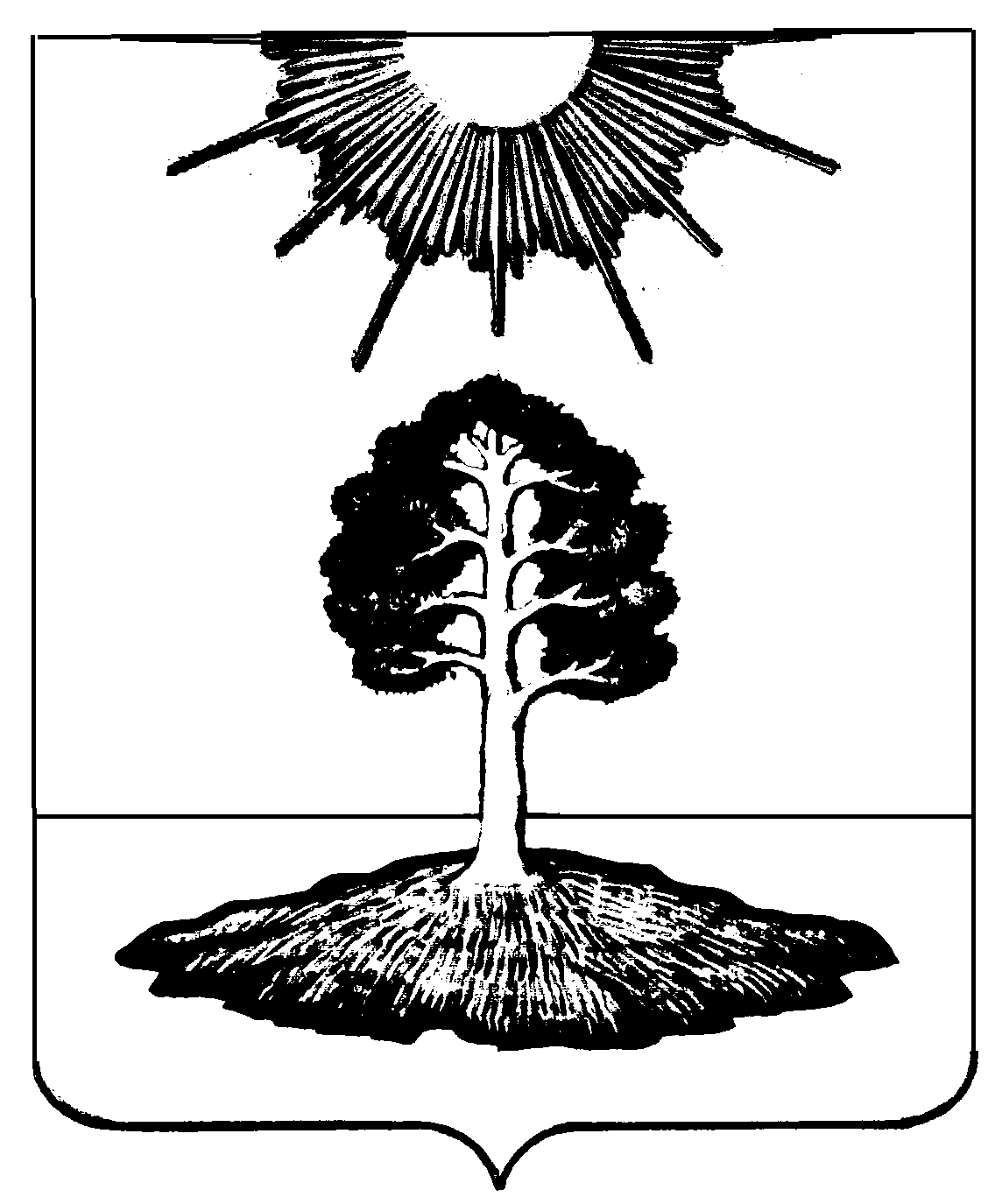 